Fac-simile ALLEGATO “D” - DICHIARAZIONE DI PRESA VISIONE DEI LUOGHIOggetto: P.O.R. PUGLIA FESR-FSE 2014-2020, ASSE X, AZIONI 10.8 E 10.9 - PROCEDURA APERTA PER L’AFFIDAMENTO DEI LAVORI DI ADEGUAMENTO STATICO, IGIENICO - SANITARIO, ANTINCENDIO, SUPERAMENTO BARRIERE ARCHITETTONICHE E FINITURE ESTERNE DELLA SCUOLA SECONDARIA DI I GRADO “GIOVANNI XXIII” DI VIA MICHELANGELO, TREPUZZI        IMPORTO TOTALE DELL’APPALTO € 996.000,00        CIG: xxxxxxxxxxxxxxx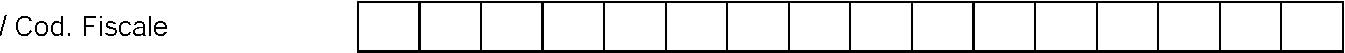 Il sottoscritto …………………………………………………………………………………………………… nato a …………………………………………… il …………………. in qualità1 di ……………..……………………., della ………………………………………….……………... con sede legale in ……………………………………… Via/Piazza ……………………………………. n. civico ………………. Partita IVA …………………………………. PEC ………………………………………………………………………………………………………  con riferimento all’appalto dei lavori di adeguamento statico, igienico-sanitario, antincendio, superamento barriere architettoniche e finiture esterne della scuola secondaria di I grado “Giovanni XXIII” di via Michelangelo, Trepuzzi (P.O.R. PUGLIA FESR-FSE 2014-2020, ASSE X, AZIONI 10.8 E 10.9), di importo a base d’asta di Euro 778.000,00 (esclusi gli oneri per la sicurezza non soggetti a ribasso stimati in Euro 16.000,00) DICHIARA di aver preso visione dei luoghi dove devono eseguirsi i lavori di cui sopra. ……………………. lì …………………….. 			    Il Legale rappresentante ................................................... Timbro e Firma       per conferma presa visione il Responsabile Unico del Procedimento o suo delegato data e firma ………………………………………… 1 N.B. nota (1) titolare, legale rappresentante dell’impresa o direttore tecnico (la mandataria nel caso di imprese riunite), (muniti di certificato della C.C.I.A.A. o attestazione SOA, comprovante la propria posizione nell’ambito dell’impresa), ovvero dipendente o collaboratore qualificato munito di apposita delega, rilasciata dal titolare o dal legale rappresentante. 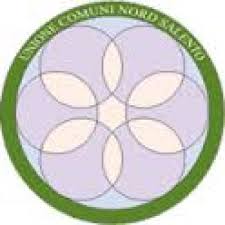 UNIONE DEI COMUNI NORD SALENTOCampi Salentina   Guagnano   NovoliSalice Salentino  Squinzano  Surbo  TrepuzziCentrale Unica di Committenza (C.U.C.)